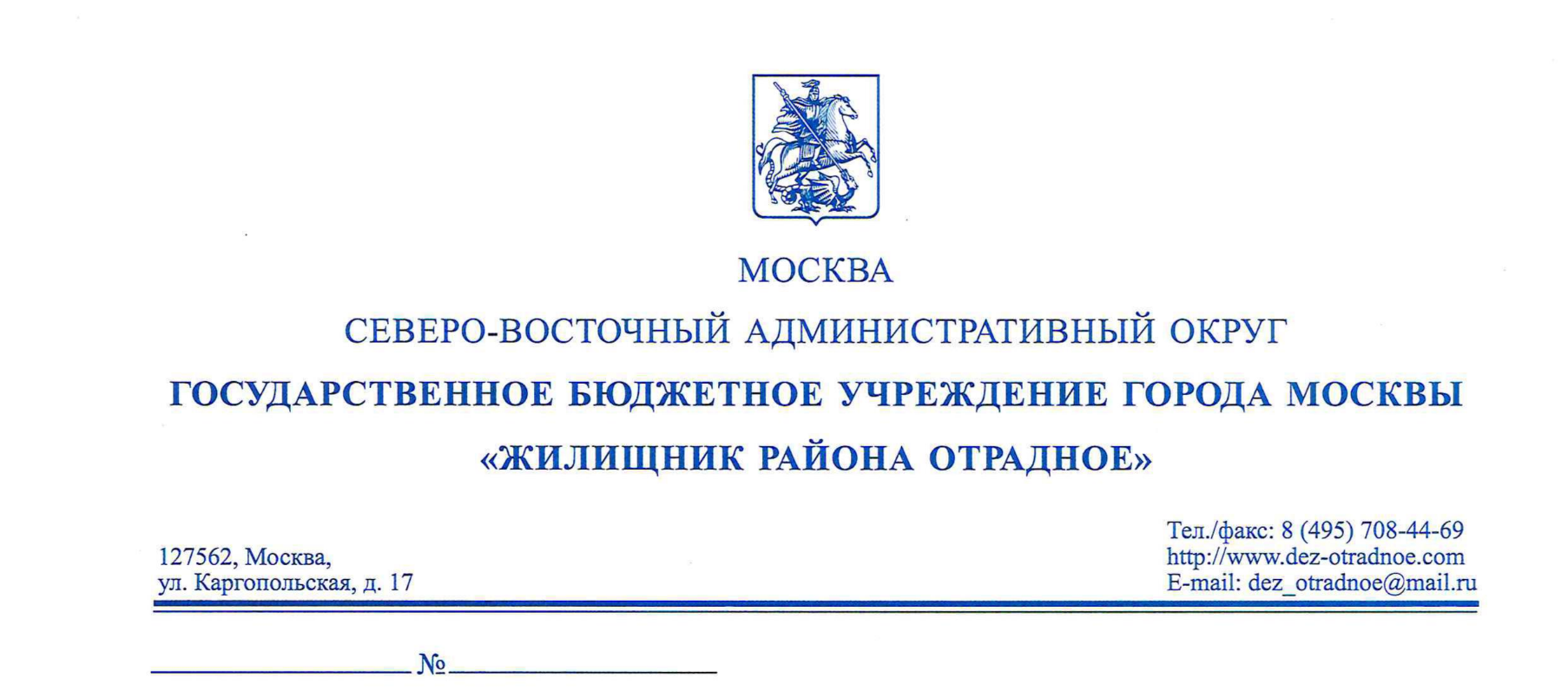 Постановление Правительства Москвы от 07.12.2021 N 1899-ПП "О внесении изменений в постановление Правительства Москвы                         от 13 декабря 2016 г. N 848-ПП «Об утверждении цен, ставок и тарифов на жилищно-коммунальные услуги для населения»Ставка взноса на капитальный ремонт с 01.01.2022 года (руб.) на основании Постановления Правительства Москвы от 07.12.2021 N 1900-ПП.(со второго этажа)(на первом этаже)Категории многоквартирных домов (руб. за 1 кв.м)Категории многоквартирных домов (руб. за 1 кв.м)Категории многоквартирных домов (руб. за 1 кв.м)Дома со всеми удобствами, с лифтом и мусоропроводом28,4823,86Дома со всеми удобствами, с лифтом, без мусоропровода25,7021,08Дома со всеми удобствами, без лифта, с мусоропроводом23,8623,86Дома со всеми удобствами, без лифта, без мусоропровода21,0821,08Дома без одного или более видов удобств или износом 60 % и более, а также квартиры, признанные в установленном порядке непригодными для проживания10,9810,98Капитальный ремонт20,99